Zona de perforación industrial I. 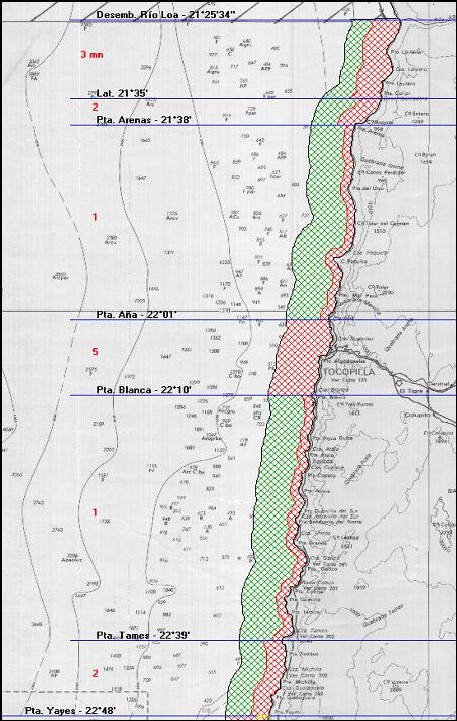 Zona de perforación industrial  II-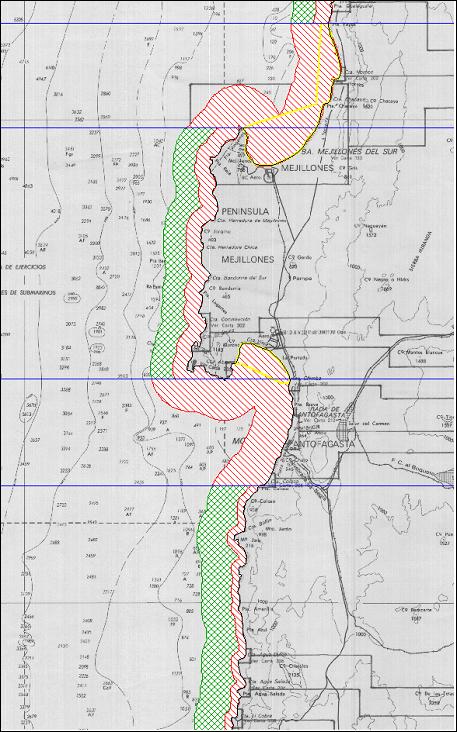 Zona industrial III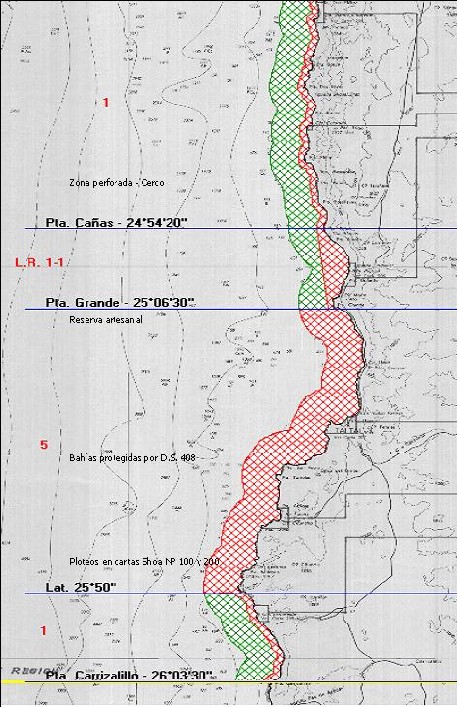 